                                                            গণপ্রজাতন্ত্রী বাংলাদেশ সরকারউপজেলা কৃষি অফিসারের কার্যালয়পলাশ, নরসিংদীস্মারক নং-১২.১৮.৬৮৬৩.০৪১.০০.০১০.২০/ ২৩৫                                          তারিখঃ ২৩ /০৪/20২০বরাবরউপপরিচালককৃষি সম্প্রসারণ অধিদপ্তরনরসিংদী।বিষয়ঃ 2019-20 অর্থবছরে খরিপ-১ মৌসুমে আধুনিক প্রযুক্তির মাধ্যমে কৃষক পর্যায়ে উন্নতমানের ধান, গম ও পাট বীজ উৎপাদন,সংরক্ষণ ও বিতরণ প্রকল্পের আওতায় আউশ ধানের কৃষক প্রশিক্ষণের (এফ এফ এস) এর সেশন পরিকল্পনাউপর্যুক্ত বিষয়ের প্রেক্ষিতে আপনার সদয় অবগতি ও প্রয়োজনীয় ব্যবস্থা গ্রহণের জন্য 2019-20অর্থবছরে খরিপ-১ মৌসুমে অত্র উপজেলার আধুনিক প্রযুক্তির মাধ্যমে কৃষক পর্যায়ে উন্নতমানের ধান, গম ও পাট বীজ উৎপাদন,সংরক্ষণ ও বিতরণ প্রকল্পের আওতায় আউশ ধানের কৃষক প্রশিক্ষণের (এফ এফ এস) এর সেশন পরিকল্পনা নিম্নের ছক মোতাবেক প্রেরণ করা হল।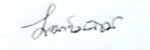                                                                                         মোঃ আমিরুল ইসলাম                                                                                                  উপজেলা কৃষি কর্মকর্তা                                                                                                      পলাশ, নরসিংদীসদয় অবগতি ও জ্ঞাতার্থে-অনুলিপি প্রেরণ করা হল১। প্রকল্প পরিচালক,আধুনিক প্রযুক্তির মাধ্যমে কৃষক পর্যায়ে উন্নতমানের ধান, গম ও পাট বীজ উৎপাদন,সংরক্ষণ ও বিতরণ প্রকল্প ,কৃষি সম্প্রসারণ অধিদপ্তর, খামারবাড়ি ঢাকা ।উপজেলা কৃষি অফিস, পলাশ, নরসিংদী2019-20 অর্থবছরে খরিপ-১ মৌসুমে আধুনিক প্রযুক্তির মাধ্যমে কৃষক পর্যায়ে উন্নতমানের ধান, গম ও পাট বীজউৎপাদন,সংরক্ষণ ও বিতরণ প্রকল্পের আওতায় আউশ ধানের  কৃষক প্রশিক্ষণের (এফ এফ এস) এর সেশন পরিকল্পনা                                                                                                   মোঃ আমিরুল ইসলাম                                                                                                  উপজেলা কৃষি কর্মকর্তা                                                                                                      পলাশ, নরসিংদীদলের নামসেশনফসলের স্টেজতারিখসময়স্থানইছাখালী আউশ ধান বীজ উৎপাদনকারী  দলপ্রথমবীজতলার সময়২৬/০৪/২০১০.০০ইছাখালী উত্তরপাড়া জাকির হোসেনের বাড়িইছাখালী আউশ ধান বীজ উৎপাদনকারী  দলদ্বিতীয়চারা রোপণের সময়১৪/০৫/২০১০.০০ইছাখালী উত্তরপাড়া জাকির হোসেনের বাড়িইছাখালী আউশ ধান বীজ উৎপাদনকারী  দলতৃতীয়সর্বোচ্চ কুশি স্তর  এর সময়০৫/০৭/২০১০.০০ইছাখালী উত্তরপাড়া জাকির হোসেনের বাড়িইছাখালী আউশ ধান বীজ উৎপাদনকারী  দলচতুর্থবীজ ফসল কর্তনের সময়০৪/০৮/২০১০.০০ইছাখালী উত্তরপাড়া জাকির হোসেনের বাড়িইছাখালী আউশ ধান বীজ উৎপাদনকারী  দলপঞ্চমবীজ প্রক্রিয়াজাতকরণ ও সংরক্ষণ এর সময়১৮/০৮/২০১০.০০ইছাখালী উত্তরপাড়া জাকির হোসেনের বাড়ি